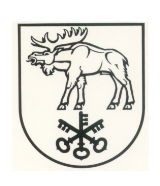 LAZDIJŲ RAJONO SAVIVALDYBĖS TARYBASPRENDIMASDĖL LĖŠŲ SKYRIMO2016 m. birželio 30 d. Nr. 34-590LazdijaiVadovaudamasi Lietuvos Respublikos vietos savivaldos įstatymo 16 straipsnio 2 dalies 17 punktu, Lazdijų rajono savivaldybės tarybos 2016 m. vasario 19 d. sprendimu Nr. 5TS-343 „Dėl 2016 metų Lazdijų rajono savivaldybės biudžeto patvirtinimo“, Nevyriausybinių organizacijų rėmimo programa, patvirtinta Lazdijų rajono savivaldybės tarybos 2016 m. vasario 19 d. sprendimu Nr. 5TS-342 „Dėl Lazdijų rajono savivaldybės 2016–2018 metų strateginį veiklos plano patvirtinimo“, Nevyriausybinių organizacijų rėmimo tvarkos aprašo, patvirtinto Lazdijų rajono savivaldybės tarybos 2014 m. gruodžio 30 d. sprendimu Nr. 5TS-1415 „Dėl Nevyriausybinių organizacijų rėmimo tvarkos aprašo patvirtinimo“, 5 punktu, Lazdijų rajono savivaldybės taryba nusprendžia:1. Skirti:1.1. iš Lazdijų rajono savivaldybės biudžeto Nevyriausybinių organizacijų rėmimo programoje bendruomenių iniciatyvų rėmimui numatytų lėšų – 2972 Eur:1.1.1. Veisiejų seniūnijos bendruomenės komitetui – 1035 Eur projekto „Mūsų jėga – vienybėje“ ir 50 Eur projekto „Veisiejų bendruomenė-sportiškiausia bendruomenė rajone“ išlaidų daliniam finansavimui;1.1.2. Gegutės kaimo bendruomenei – 700 Eur projektoriaus ir ekrano įsigijimui;1.1.3. Būdviečio kaimo bendruomenei – 27 Eur įsiskolinimo už komunalines paslaugas padengimui;1.1.4. Kapčiamiesčio bendruomenės komitetui – 1160 Eur Kapčiamiesčio mstl. 500 metų jubiliejaus šventės organizavimo išlaidų padengimui.1.2. iš Lazdijų rajono savivaldybės biudžeto Nevyriausybinių organizacijų rėmimo programoje nevyriausybinių organizacijų socialinės veiklos rėmimui numatytų lėšų Seirijų bendruomenės komitetui – 1289 Eur projekto „Seirijų bendruomenės komiteto vaikų dienos centras“ išlaidų daliniam finansavimui.1.3. iš Lazdijų rajono savivaldybės biudžeto Nevyriausybinių organizacijų rėmimo programoje religinių bendruomenių  rėmimui numatytų lėšų – 2050 Eur:1.3.1. Lazdijų Šv. Onos parapijai – 1550 Eur dekanato patalpų Dainavos g. 7 vidaus remontui;1.3.2. Šlavantų Viešpaties Apreiškimo Švč. M. Marijai parapijai – 500 Eur Juozo Zdebskio veiklos ekspozicijos plėtrai.2. Nustatyti, kad šis sprendimas gali būti skundžiamas Lietuvos Respublikos administracinių bylų teisenos įstatymo nustatyta tvarka ir terminais.Savivaldybės meras                                                                                                            ParengėVirginija Radzevičienė2016-06-22LAZDIJŲ RAJONO SAVIVALDYBĖS TARYBOS SPRENDIMO„DĖL LĖŠŲ SKYRIMO“ PROJEKTOAIŠKINAMASIS RAŠTAS2016 m. birželio 22 d.Lazdijų rajono savivaldybės tarybos sprendimo „Dėl lėšų skyrimo“ projektas parengtas vadovaujantis Lietuvos Respublikos Lietuvos Respublikos vietos savivaldos įstatymo 16 straipsnio 2 dalies 17 punktu, Nevyriausybinių organizacijų rėmimo tvarkos aprašo, patvirtinto Lazdijų rajono savivaldybės tarybos 2014 m. gruodžio 30 d. sprendimu Nr. 5TS-1415 „Dėl Nevyriausybinių organizacijų rėmimo tvarkos aprašo patvirtinimo“ 5 punktu. Šio sprendimo projekto tikslas – pagal nevyriausybinių organizacijų pateiktus prašymus iš 2016 m. rajono savivaldybės biudžeto Nevyriausybinių organizacijų rėmimo programoje bendruomenių iniciatyvų rėmimui numatytų lėšų skirti – 2972 Eur, iš nevyriausybinių organizacijų socialinės veiklos rėmimui numatytų lėšų 1289 Eur, religinių bendruomenių  rėmimui numatytų lėšų 2050 Eur.  Kaip šiuo metu yra sprendžiami projekte aptarti klausimai – 2016 m. savivaldybės biudžete Nevyriausybinių organizacijų rėmimo programose lėšos yra numatytos.Kokių pozityvių rezultatų laukiama – bus prisidedama prie nevyriausybinių organizacijų vykdomų projektų, kurie finansuojami valstybės biudžeto lėšomis, skatinama bendruomenių veikla.Galimos neigiamos pasekmės priėmus projektą, kokių priemonių reikėtų imtis, kad tokių pasekmių būtų išvengta – priėmus šį Lazdijų rajono savivaldybės tarybos sprendimą, neigiamų pasekmių nenumatoma.Kokie šios srities aktai tebegalioja ir kokius galiojančius aktus būtina pakeisti ar panaikinti, priėmus teikiamą projektą – priėmus šį Lazdijų rajono savivaldybės tarybos sprendimą, galiojančių teisės aktų pakeisti ar panaikinti nereikės.Rengiant projektą gauti specialistų vertinimai ir išvados – dėl sprendimo projekto pastabų ir pasiūlymų negauta.Sprendimo projektą parengė Lazdijų rajono savivaldybės administracijos Finansų skyriaus vedėja Virginija Radzevičienė.Finansų skyriaus vedėja  							Virginija Radzevičienė